МИНИСТЕРСТВО ЗДРАВООХРАНЕНИЯ РЕСПУБЛИКИ ДАГЕСТАНГосударственное бюджетное профессиональное образовательное учреждение Республики Дагестан «Дагестанский базовый медицинский колледж им. Р.П. Аскерханова»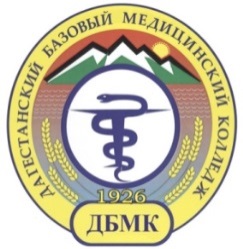                           Д0КЛАД                                                                         НА ТЕМУ:«Педагогическая этика»Автор - составитель: преподаватель психологииДибирова М.М.Рассмотрен на заседании ЦМК Общемедицинских дисциплин №1Протокол №   _____  от___  _________20    г.Председатель ЦМК ________  З.А. Рамазанова.                                                        МАХАЧКАЛАПедагогическая этикаОпределение основных понятий.(2)                  Этика – это одна из древнейших отраслей философии, наука о морали (нравственности).  1. ЭТИКА - учение о нравственности (морали), ее происхождении и развитии, о правилах и нормах человеческого поведения, об их обязанностях по отношению друг к другу, к обществу, к государству (Философский словарь).ЭТИКА - это философское учение (объектом которого является мораль),  объясняющее  и  описывающее  происхождение  и  природу  нравственности,  структуру и социальные функции этого явления. Это наука, ориентированная на повседневные нужды человеческой жизни.Однако есть и второе значение этого слова.2. ЭТИКА  -  это нормы поведения,  мораль человека какого-либо класса,  общественной или профессиональной группы (Словарь русского языка.- М.: Русский язык, 1988).Этика - это «кодекс поведения, обеспечивающий нравственный характер взаимоотношений между людьми,  который вытекает из их профессиональной этики.(3)                   «Профессиональная культура -  одно из свойств группы людей, относящихся к одной профессии, возникшее вследствие разделения труда, которое приводит к обособлению видов специальной деятельности»Педагогическая культура - часть общечеловеческой культуры,  в которой в наибольшей степени запечатлелись духовные и материальные ценности, а также способы творческой педагогической деятельности,  необходимые человеку для обслуживания исторического процесса смены поколений и социализации (взросления и становления) личности.Передача духовного, социального и производственного опыта последующим поколениям людей была и остается важнейшим условием существования и развития человеческого общества и одной из его существенных функций.На педагога возложена ответственная миссия: не только  обучать  (развивать интеллектуальные способности, закладывать  определенные знания), но и воспитывать новое поколение. Потому важной составляющей профессиональной культуры современного  педагога, на мой взгляд, является его духовно-нравственная культура и этика.    Учитель участвует в процессе воспроизводства нравственного сознания личности не только индивидуально, но и через педагогический и ученический коллективы, через родительскую общественность. В данном случае он выступает как концентрированный носитель общественной морали. Сейчас говорить об этической стороне профессиональной культуры педагога как никогда актуально, так как успешно решать сложные задачи, поставленные реформой общеобразовательной и профессиональной школы, может лишь тот учитель, который олицетворяет собой образец высоконравственной личности. Именно культура и высокая  нравственность делают педагога личностью.           Раскрыть учащимся красоту человеческих поступков, научить отличать добро от попустительства, гордость от спеси может только тот учитель, чьи нравственные установки безупречны. Педагогическая этика должна обратить особое внимание на сущность и специфику индивидуального нравственного сознания учителя.(4)                  Главная задача образовательной политики – обеспечение современного качества образования на основе сохранения его фундаментальности и соответствия актуальным и перспективным потребностям личности, общества и государства. Качество современного образования определяется не только его содержанием и новейшими образовательными технологиями, но и гуманистической направленностью учебно-воспитательного процесса, компетентностью педагогических работников.(5)                  В.А. Сухомлинский подчеркивал, что учитель становится воспитателем, лишь овладев тончайшим инструментом, этикой.(6)                  Педагогическая этика – это совокупность норм и правил поведения педагога, обеспечивающая нравственный характер педагогической деятельности и взаимоотношений, обусловленных педагогической деятельностью; наука, изучающая происхождение и природу, структуру, функции и особенности проявления морали в педагогической деятельности; профессиональная нравственность педагога. 

К основным категориям педагогической этики относятся педагогический долг, свобода и ответственность, справедливость. Развитие педагогической этики оказывает положительное влияние на характер взаимодействия учителя с учащимися, родителями, коллегами, способствует улучшению нравственно-психологического климата коллектива школы, усилению положительной роли семьи в воспитании детей. Одна из важных задач педагогической этики – в изучении состоянии нравственного сознания педагога.(7)                  Перед педагогической этикой стоит целый ряд насущных задач (которые могут быть разделены на теоретические и прикладные), в числе которых•  исследование методологических проблем,  сущности,  категорий и специфики педагогической морали,• разработка нравственных аспектов педагогического труда как особого вида педагогической деятельности,• выявление требований, предъявляемых к нравственному облику учителя,• изучение  сущности  и  особенностей  индивидуального  нравственного сознания педагога,• исследование характера нравственных отношений учителя с учащими• разработка вопросов нравственного воспитания и самовоспитания педагога.Педагогическая этика рассматривает сущность основных категорий педагогической морали и моральных ценностей. Моральными ценностями можно назвать систему представлений о добре и зле, справедливости и чести, которые выступают своеобразной оценкой характера жизненных явлений, нравственных достоинств и поступков людей и т.п. К педагогической деятельности применимы все основные моральные понятия, однако отдельные понятия отражают такие черты педагогических воззрений, деятельности и отношений, которые выделяют педагогическую этику в относительно самостоятельный раздел этики. Среди этих категорий – профессиональный педагогический долг, педагогическая справедливость, педагогическая честь и и педагогический авторитет.Справедливость вообще характеризует соответствие между достоинствами людей и их общественным признанием, правами и обязанностями; (8) педагогическая справедливость имеет специфические черты, представляя собой своеобразное мерило объективности учителя, уровня его нравственной воспитанности (доброты, принципиальности, человечности), проявляющейся в его оценках поступках учащихся, их отношения к учёбе, общественно полезной деятельности и т.д. Справедливость это нравственное качество учителя и оценка мер его воздействия на учащихся, соответствующая их реальным заслугам перед коллективом.  (9) В. А. Сухомлинский писал: "Справедливость - это основа доверия ребенка к воспитателю. Но нет какой-то абстрактной справедливости - вне индивидуальности, вне личных интересов, страстей, порывов. Чтобы стать справедливым, надо до тонкости знать духовный мир каждого ребенка."

(10) Профессиональный педагогический долг – одна из важнейших категорий педагогической этики. В этом понятии концентрируются представления о совокупности требований и моральных предписаний, предъявляемых обществом к личности учителя, к выполнению профессиональных обязанностей: осуществлять определённые трудовые функции, преимущественно интеллектуальные, правильно строить взаимоотношения с учащимися, их родителями , коллегами по работе, глубоко осознавать свой отношение к выбранной профессии, ученическому и педагогическому коллективу и обществу в целом. Основой профессионального педагогического долга являются объективные и актуальные потребности общества в обучении и воспитании подрастающих поколений. В профессиональном долге педагога запрограммирована необходимость творческого отношения к своему труду, особая требовательность к себе, стремление к пополнению профессиональных знаний и повышению педагогического мастерства, необходимость уважительного и требовательного отношения к учащимся и их родителям, умение разрешать сложные коллизии и конфликты школьной жизни.(11) Профессиональная честь в педагогике – это понятие, выражающее не только осознание учителем своей значимости, но и общественное признание, общественное уважение его моральных заслуг и качеств. Высоко развитое осознание индивидуальной чести и личного достоинства в профессии педагога выделяется отчётливо. Если учителем в своём поведении и межличностных отношениях нарушаются требования, предъявляемые обществом к идеалу педагога, то соответственно им демонстрируется пренебрежение к профессиональной чести и достоинству. Честь учителя – общественная оценка его реальных профессиональных достоинств, проявляющихся в процессе выполнения им профессионального долга.(12) Наконец, педагогический авторитет учителя – это его моральный статус в коллективе учащихся и коллег, это своеобразная форма дисциплины, при помощи которой авторитетный и уважаемый учитель регулирует поведение воспитуемых, влияет на их убеждения. Уровень его определяется глубиной знаний, эрудицией, мастерством, отношением к работе и т.д.  Педагогический авторитет основывается на принципе единства требования и доверия к личности воспитуемого. Авторитет педагога зависит от всего комплекса его личных и профессиональных качеств,  нравственного достоинства; это духовная власть над сознанием учащихся. «Действительный авторитет основывается  на вашей гражданской  деятельности,  - указывал А.С. Макаренко, - на вашем гражданском чувстве, на вашем знании жизни ребенка, вашей помощи ему и на вашей ответственности за его воспитание».  Доброжелательность и искренность  -  неотъемлемые черты авторитетного педагога.Не желая работать над собой,  некоторые педагоги стремятся завоевать авторитет ложным путем и приобретают тот или иной вид ложного авторитета.Говоря о педагогической этике, нельзя не упомянуть о таком понятии, как педагогический такт.(13) Педагогический такт есть форма реализации педагогической морали в деятельности учителя, в которой совпадают мысль и действие.Такт – это нравственное поведение. В числе основных составляющих элементов педагогического такта учителя можно назвать уважительное отношение к личности, высокую требовательность, умение заинтересованно слушать собеседника и сопереживать ему, уравновешенность и самообладание, деловой тон в отношениях, принципиальность без упрямства, внимательность и чуткость по отношению к людям и т.д.Педагогический такт – это чувство меры в поведении и действиях учителя, включающее в себя высокую гуманность, уважение достоинства ученика, справедливость, выдержку и самообладание в отношениях с детьми, родителями, коллегами по труду. Педагогический такт – одна из форм реализации педагогической этики.Главным признаком педагогического такта является его принадлежность к нравственной культуре личности учителя. Такт относится к моральным регуляторам педагогического процесса и основывается на нравственно-психологических качествах учителя.(14) Основными элементами педагогического такта являются:– требовательность и уважительность к воспитаннику;
– умение видеть и слышать ученика, сопереживать ему;
– деловой тон общения;
– внимательность, чуткость педагога.(15) Профессиональный такт проявляется:– во внешнем облике педагога;
– в умении быстро и правильно оценить сложившуюся обстановку и в то же время не торопиться с выводами о поведении и способностях воспитанников;
– в умении сдерживать свои чувства и не терять самообладания в сложной ситуации;
– в сочетании разумной требовательности с чутким отношением к учащимся;
– в хорошем знании возрастных и индивидуальных особенностей учащихся;
– в самокритичной оценке своего труда.Тактичный педагог приходит вовремя на работу, деловые встречи; своевременно возвращает то, что одалживал у коллег, учащихся, их родителей; не повторяет слухов, непроверенных фактов, тем более, если они могут нанести ущерб окружающим. Педагогический такт является важным компонентом нравственной культуры учителя.3. Главные направления реализации педагогической этики. Педагогическая этика рассматривает нравственные отношения как совокупность общественных контактов и взаимных связей, возникающих у учителя с теми людьми и учреждениями, по отношению к которым он имеет профессиональные обязанности. На основании такого подхода целесообразнее всего рассматривать нравственные отношения в наиболее четко выделяющихся подсистемам: «учитель — ученики», «учитель — педагогический коллектив», «учитель — родители учащихся», «учитель — руководители школы».(16) Эталоны и аксиомы нравственного профессионализмаКаждый педагог стремится стать профессионалом.  Существующие эталоны педагогического профессионализма позволяют создать некую модель учителя-мастера.  Ряд таких черт, безусловно, ориентирован на общечеловеческие ценности и обусловлен исторически передачей опыта от старшего поколения к младшему.  Аксиома 1. Учитель должен уметь любить детей.Аксиома 2. Учитель должен относиться к детям с уважением.Аксиома 3.  Ученик - имеет право на незнание.Аксиома 4. Злой учитель  -  непрофессионал.Успех воспитания учащихся зависит не только от отношения учителя к своим обязанностям, его подготовки, нравственно-психологического облика, но и от влияния той ближайшей микросреды, в которой живут и воспитываются дети. (17) Требования к поведению учителя при установлении им контактов с родителями учащихся. Педагогическая мораль предусматривает выявление таких требований к личности учителя, которые являются педагогически целесообразными и необходимыми при установлении им контактов с родителями учащихся. Среди них выделяются:·      Сознание и нравственная ответственность перед родителями учащихся за результаты обучения и воспитания.·      Поиск контактов с родителями учащихся и осознание своей ответственности за организацию такого сотрудничества.·      Недопущение оскорбления родительских чувств необоснованной оценкой способностей, успеваемости и поведения детей.·      Повышение авторитета родителей в глазах детей, умение оценить и показать детям наиболее значимые качества их родителей.·      Тактичное предъявление необходимых требований к родителям с целью улучшения воспитания детей и совершенствования педагогических взглядов их родителей, но без перекладывания на них своих обязанностей.    Анализ критических замечаний родителей учащихся по отношению к учителю.Педагогическое влияние на учащихся оказывает не только отдельный учитель, но и весь учительский коллектив. Морально-педагогический облик учительского коллектива является одним из важных педагогических факторов, воздействующих на учащихся как непосредственно, так и опосредованно, через того или иного учителя.Учительский коллектив обладает своей спецификой, влияющей и на взаимоотношения между его членами, а в конечном итоге — на морально-педагогический климат школы в целом.(18) Педагогический коллектив – сложное целое, объединенное общими педагогическими задачами, составленное из людей, различающихся между собой по возрасту и опыту, вкусам и интересам, специальности и педагогическим взглядам, нравственному уровню и интеллекту. Здесь встречаются семейные и несемейные, веселые и грустные, люди с разными типами нервной системы, характерами и темпераментами, с разным уровнем нравственного развития. Для того чтобы коллектив, собранный из столь разных людей, мог работать как единое целое, необходима согласованность усилий всех его участников.